Республика КарелияKarjalan TazavalduСовет Пряжинского национального муниципального районаPriäžän kanzallizen piirin NevvostoLIV заседание                                                       LIV istundoРЕШЕНИЕот  31 августа   2021 года                                                                   №  50 		пгт ПряжаPriäžän kyläВ соответствии со статьей 23 Устава Пряжинского национального муниципального района Республики КарелияСовет Пряжинского национального муниципального районаРЕШИЛ:1. Утвердить прилагаемую структуру аппарата Совета Пряжинского национального муниципального района.2. Финансирование аппарата Совета Пряжинского национального муниципального района осуществлять в пределах предусмотренных лимитов бюджетных обязательств на текущий финансовый год.3. Опубликовать настоящее решение на официальном сайте администрации Пряжинского национального муниципального района и обнародовать в установленном порядке.Глава Пряжинского национального муниципального района                                                                  А.И. Ореханов    Приложение к решению СоветаПряжинского национального муниципального района от 31 августа  2021 года № 50Структура аппарата Совета Пряжинского национального муниципального районаСпециалист по организационному обеспечению деятельностиО структуре аппарата СоветаПряжинского национальногомуниципального района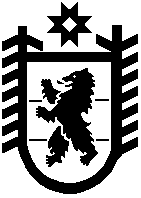 